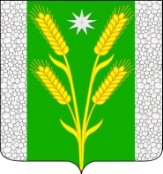 СОВЕТ БЕЗВОДНОГО СЕЛЬСКОГО ПОСЕЛЕНИЯКУРГАНИНСКОГО РАЙОНАРЕШЕНИЕот 22 ноября 2019 г.                                                                                              № 10 поселок СтепнойОб опубликовании проекта бюджета Безводного сельскогопоселения на 2020 год, назначении даты проведенияпубличных слушаний, создании оргкомитета попроведению публичных слушаний В целях реализации принципа гласности бюджетной системы Российской Федерации, в соответствии с частью 2 статьи 28, Федерального закона от 6 октября 2003 года № 131-ФЗ «Об общих принципах организации местного самоуправления в Российской Федерации», статьей 17 Устава Безводного сельского поселения Курганинского района, зарегистрированного Управлением Министерства юстиции Российской Федерации по Краснодарскому краю от 7 июня 2017 года № RU 235173022017001, Совет Безводного сельского поселения Курганинского района р е ш и л:1. Утвердить проект Бюджета Безводного сельского поселения Курганинского района на 2020 год (приложение №1).2. Опубликовать проект Бюджета Безводного сельского поселения Курганинского района на 2020 год в срок до 25 ноября 2019 года путем опубликования в «Вестнике органов местного самоуправления Безводного сельского поселения Курганинского района» и на официальном сайте администрации Безводного сельского поселения Курганинского района.3. Установить, что предложения граждан по проекту Бюджета Безводного сельского поселения Курганинского района на 2020 год принимаются в письменном виде комиссией Совета Безводного сельского поселения в течение десяти дней с момента опубликования. Предложения будут приниматься по адресу: п. Степной, ул. Мира, 35, с 8-00 до 17-00 ежедневно.4. Для обсуждения проекта Бюджета Безводного сельского поселения Курганинского района на 2020 год с участием жителей, провести публичные слушания 5 декабря 2019 года в 14-00 в муниципальном казенном учреждении культуры «Безводном культурно-досуговом центре по адресу: п. Степной, ул. Мира, 34, согласно Порядку.5. Утвердить Порядок учета предложений и участия граждан в обсуждении проекта Бюджета Безводного сельского поселения Курганинского района на 2020 год (приложение № 2).6. Создать организационный комитет по проведению публичных слушаний проекта Бюджета Безводного сельского поселения Курганинского района на 2020 год (приложение № 3).7. Протокол и результаты публичных слушаний, а также сообщение о том, что состоялось обсуждение проекта Бюджета, об отсутствии или наличии предложений граждан с их перечислением и сведений о заседании Совета Безводного сельского поселения подлежат опубликованию в установленном законом порядке. 8. Контроль за выполнением настоящего решения оставляю за собой. 9. Опубликовать настоящее решение в периодическом печатном средстве массовой информации «Вестник органов местного самоуправления Безводного сельского поселения».10. Решение вступает в силу со дня его официального опубликования.Глава Безводного сельского поселения Курганинского района                                               Н.Н. Барышникова